Equilibrium – 2 – Rotation and Torques at 90°A body in translational equilibrium will have no acceleration in the x or y directions. However, the object could be ______________________________.Consider this teeter totter:What is the motion of the teeter totter like?What are the net translational forces?FNetX=FNetY=We would say the teeter totter is in ___________________ equilibrium, but not in _____________________ equilibrium.An object in Equilibrium must be in both ________________________ AND _____________________ equilibrium.Torque is the measure of It is calculated using the following formula:Units:Torque is a vector quantity with directions of:Forces applying torques are _______ to the direction of the rotating object.A couple more important terms:Center of Mass:Uniform Beam:Fulcrum: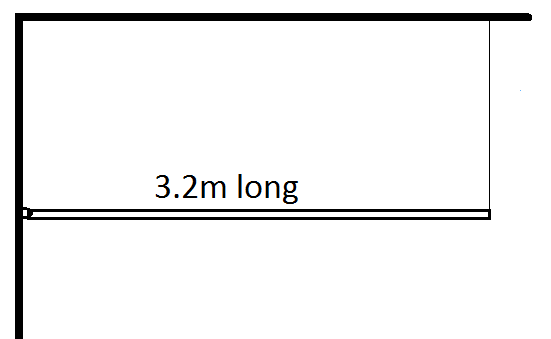 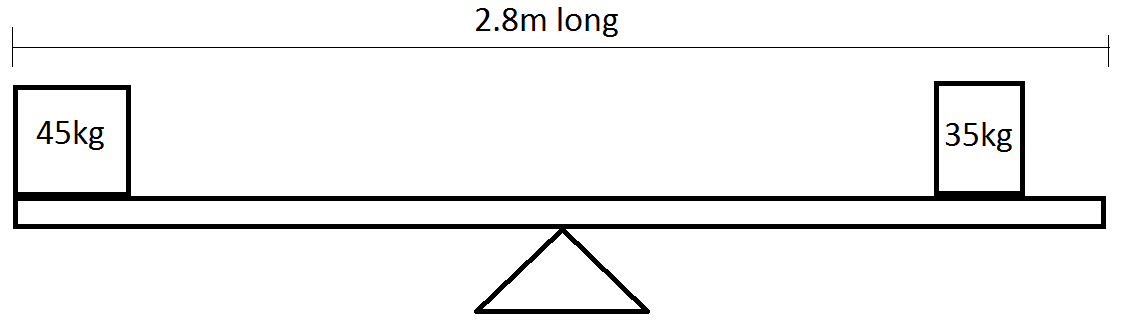 